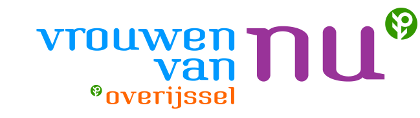 HANDWERKINSPIRATIEDAG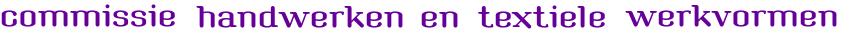 Datum:	woensdag 9 september 2020		 Plaats:	Mariënheem (gemeente Raalte)Tijd:        10.00 tot 15.00 uurKosten:	€ 20,00; niet-leden € 25,00 incl. koffie of thee en        	  		materiaalkostenKies uit 4 workshops bij aanmelding 2 workshops.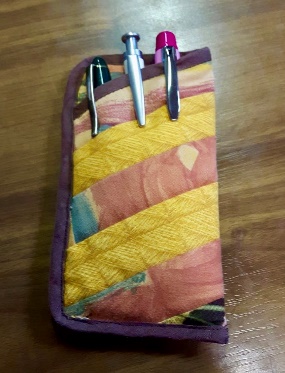 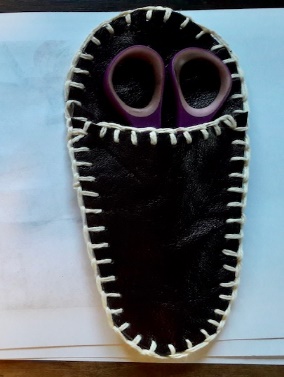 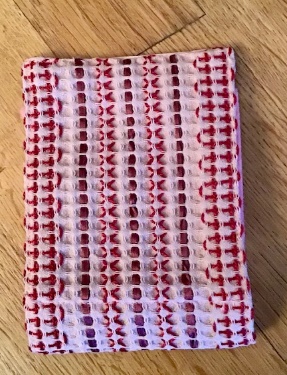 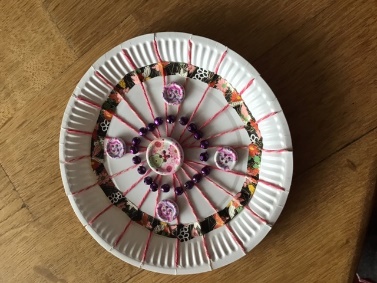   Pen etui van stof        schaaretui van leer        telefoonhoesje        creatief bord versierenQuiltdag.Datum:    woensdag 14 oktober 2020Plaats:     Wierden.Tijd:        10.00 – 15.00 uur.Kosten:    € 20,00; niet leden € 25,00 incl. koffie en thee.We gaan een leuke quilt techniek uitwerken.Inspiratiedag KerstDatum:   woensdag 18 november 2020                                Plaats:    Marienheem (gemeente Raalte)                                               Tijd:       10.00 – 15.00 uur. Kosten:   € 20,00; niet leden € 25,00 incl. koffie en thee              Keuze uit 4 workshops. Kies er 2. Info volgt nog.                       Opgave voor bovenstaande dagen tot twee weken voor de datum bij hetcursussecretariaat.  Email: handwerkcommissie.overijssel@gmail.comBij opgave dienen tegelijk de kosten te worden overgemaakt op reknr.NL70RABO 032.85.44.876 t.n.v handwerkcommissie Overijsselo.v.v. naam, adres en betreffende dag.